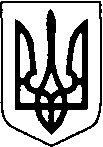 ВОЛИНСЬКА ОБЛАСНА ДЕРЖАВНА АДМІНІСТРАЦІЯУПРАВЛІННЯ ОСВІТИ, НАУКИ ТА МОЛОДІвул. Лесі Українки, 59 м. Луцьк, 43025, тел. (0332) 722 354, факс 722 319, e-mail: post@uon.voladm.gov.ua,                                                                             код ЄДРПОУ 3978279018.09.2018  № 3311/10/2-18                               на № _________ від  __________Начальникам управлінь освіти виконкомів міських (міст обласного значення) рад, відділів освіти райдержадміністрацій, головам об’єднаних територіальних громад, керівникам закладів загальної середньої освіти  обласного підпорядкування Щодо участі в Міжнародномуматематичному конкурсі «Кенгуру»у 2018-2019 н.р.	Повідомляємо, що відповідно до Положення про Міжнародний математичний конкурс «Кенгуру», затвердженого наказом Міністерства освіти і науки України від 07.05.2012 № 552, зареєстрованого в Міністерстві юстиції України  24 травня 2012 року за № 819/21131, листа державної наукової установи «Інститут модернізації змісту освіти» від 20.06.2018 року №22.1/10-2045 «Про підсумки проведення Міжнародного математичного конкурсу «Кенгуру» у 2017/2018 навчальному році та організацію конкурсу «Кенгуру» у 2018/2019 навчальному році» Міжнародний математичний конкурс «Кенгуру» в Україні буде проведено у два етапи: перший (для учнів 2-6 класів) – 8 грудня 2018 року; другий  (для учнів 2-11 класів) – 15 березня 2019 року.Організацію та проведення конкурсу у Волинській області здійснює комунальна установа «Волинська обласна Мала академія наук». Конкурс у закладах загальної середньої освіти проводять координатори або вчителі цього закладу відповідно до методичних рекомендацій щодо організації та проведення Міжнародного математичного конкурсу «Кенгуру» для закладів загальної середньої освіти Волинської області (додаток 1). Участь у конкурсі добровільна.Консультації щодо організації конкурсу можна отримати у регіонального координатора ММК «Кенгуру» у Волинській області Мазурика Валерія Володимировича, тел.: 096-3888026. Просимо довести зазначену інформацію до відома учнів і сприяти участі зацікавлених дітей у конкурсі.Додатки на 4 арк. у 1 прим.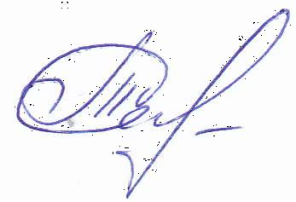 Заступник начальника                                                              Т.СОЛОМІНАРоговська 727 151 Мазурик   711 693Додаток 1до листа управління освіти, науки та молоді облдержадміністрації18.09.2018 _№ 3311/10/2-18 Методичні рекомендації щодо організації та проведенняМіжнародного математичного конкурсу «Кенгуру»для закладів загальної середньої освіти у Волинській області	Відповідно до повноважень, делегованих  Міжнародною асоціацією «KANGOUROU SANS FRONTIERES» («Кенгуру без кордонів»), що працює під егідою ЮНЕСКО, та відповідно до Положення про Міжнародний математичний конкурс «Кенгуру», затвердженого наказом МОН України від 07.05.2012 року  № 552, зареєстрованого у Міністерстві юстиції України  24 травня 2012 року за № 819/21131 та листа державної наукової установи «Інститут модернізації змісту освіти» від 20.06.2018 року №22.1/10-2045 «Про підсумки проведення Міжнародного математичного конкурсу «Кенгуру» у 2017/2018 навчальному році та організацію конкурсу «Кенгуру» у 2018/2019 навчальному році» конкурс проводиться в Україні Львівським фізико-математичним ліцеєм-інтернатом при Львівському національному університеті імені Івана Франка.	Метою конкурсу є популяризація математичних ідей та підтримка талановитих школярів, розвиток їх інтелектуальних здібностей, активізація творчої діяльності вчителів, вироблення методичних рекомендацій щодо вдосконалення навчальних програм і підручників шляхом аналізу статистичних даних результатів конкурсу.1. Участь у конкурсі	Для участі в конкурсі учень повинен зареєструватися у координатора конкурсу в своєму навчальному закладі або в регіонального координатора в іншій установі освіти, де буде проводитися конкурс.	 Координатор заповнює заявку 1 (додаток 2) на участь у конкурсі та надсилає її на електронну адресу vvman92@gmail.com  обласного оргкомітету разом з копією переказу благочинної пожертви не пізніше 6 листопада 2018 року для участі у Першому етапі, та заявку 2 (додаток 3) не пізніше 5 лютого 2019 року для участі у Другому - Міжнародному математичному конкурсі «Кенгуру – 2019». 	Рекомендована благодійна пожертва складає 20 (двадцять)  гривень від кожного учасника та повністю використовується для покриття витрат на організацію та проведення конкурсу. 2. Порядок проведення конкурсу	Організацію та проведення конкурсу у Волинській області здійснює Волинська обласна Мала академія наук. Конкурс у закладах загальної середньої освіти проводять координатори конкурсу або вчителі цього навчального закладу.	Перший етап проводиться в один день 8 грудня 2018 року, другий етап - в один день 15 березня 2019 року в усіх регіонах України за однаковими завданнями для кожної вікової групи.Благодійний внесок «За участь у конкурсі» від області перераховують централізовано. Для цього координатори конкурсу у школі до 6 листопада 2018 року та 5 лютого 2019 року здають координатору в місті, районі, територіальній громаді благодійні внески разом із заявкою учасників конкурсу. Координатори міст, районів, навчальних закладів обласного підпорядкування перераховують благодійні внески від кожного учасника у розмірі:- 18 гривень на розрахунковий рахунок благодійного фонду «Ліцей» - Львівське відділення Укрексімбанку, р/р 26001000026712, МФО 322313, код 22360064 (з поміткою «Благочинна пожертва»). Отримувач - Благодійний фонд «Ліцей».- 1 гривню за кожного учасника перераховують на р/р 31559395234672 МФО 803014, код 34310221, отримувач – КУ «Волинська обласна Мала академія наук». - 1 гривня цього внеску залишається для організації та проведення конкурсу в місті, районі, навчальному закладі тощо. Заявки та копії квитанцій про перерахунок коштів до 6 листопада 2018 року та 5 лютого 2019 року необхідно надіслати на електронну адресу vvman92@gmail.com  координатору в області, заввідділом Волинської обласної Малої академії наук Мазурику В.В., тел.096-3888026.3. Зміст і структура завданьДля учнів 2 класів пропонується 15 цікавих тестових завдань різного ступеня складності: 5-трибальних, 5- чотирибальних, 5 - п’ятибальних.Для учнів 3-4 класів пропонується 24 цікавих тестових завдання різного ступеня складності: 8 - трибальних, 8 - чотирибальних, 8 - п'ятибальних, а для інших учасників конкурсу - 30 завдань, з них 10 - трибальних, 10 - чотирибальних, 10 - п'ятибальних.Для кожного завдання подається п'ять відповідей, серед яких є лише одна правильна.4. Критерії оцінювання результатів       На спеціальному бланку відповідей необхідно вказати лише одну вірну відповідь;якщо вибрано дві і більше відповідей на одне запитання, то відповідь вважається неправильною;- неправильна відповідь або її відсутність оцінюється в 0 балів; максимальна кількість балів, яку може отримати учасник: для учнів 2 класів - 60 балів, для учнів 3-4 класів – 96 балів, для учнів 5-11 – 120 балів;- основним критерієм оцінювання результату є сумарна кількість балів, набрана одним учасником.5. Відзначення учасників конкурсуВідзначення учасників конкурсу здійснюється за рахунок благодійних внесків учасників та залучених спонсорських коштів на місцях.Кожному учасникові вручається спеціальний сертифікат учасника Міжнародного математичного конкурсу "Кенгуру", який при необхідності може бути завірений дирекцією навчального закладу, що проводив конкурс; для переможців з найактивніших шкіл-учасників будуть організовані літні математичні табори.6. Підбиття підсумків конкурсуРезультати конкурсу, отримані шляхом обробки бланків відповідей учасників, оприлюднюються не пізніше, ніж через вісім тижнів після його проведення. Результати разом із сертифікатами та інформаційними вісниками будуть розіслані в усі місцеві осередки проведення конкурсу до 1 вересня 2019 року. Центральний організаційний комітет, на основі отриманої при перевірці бази даних, робить статистичний аналіз результатів, опрацьовує усі зауваження щодо проведення конкурсу та його завдань і надсилає повний аналіз результатів конкурсу в усі обласні управління освіти і науки.           Додаток 2           до листа управління освіти,             науки та молоді           облдержадміністрації           від 18.09.2018  № 3311/10/2-18 ЗАЯВКАна участь у Першому етапі Міжнародного математичного конкурсу «Кенгуру»від________________________________________________________________(повна назва закладу загальної середньої освіти)У нашому навчальному закладі бажають взяти участь у першому етапіММК «Кенгуру» у 2018-2019 н.р. _______________ осібПросимо вислати нам завдання згідно з таблицеюКоординатор конкурсу ____________________________________________                                           (прізвище, ім’я, по батькові, займана посада)Адреса і контактний телефон ___________________________________________________________________________________________________________           Директор                                                       		   __________________М.П.                 Додаток 3                 до листа управління освіти,                  науки та молоді                 облдержадміністрації                                                                                    від ____________ №__________ЗАЯВКАна участь у другому етапі Міжнародного математичного конкурсу «Кенгуру»від________________________________________________________________(повна назва закладу загальної середньої освіти)У нашому навчальному закладі бажають взяти участь у другому етапі ММК «Кенгуру» у 2018-2019 н.р. _______________ осібПросимо вислати нам завдання згідно з таблицеюКоординатор конкурсу ____________________________________________                                           (прізвище, ім’я, по батькові,  посада)Адреса і контактний телефон ___________________________________________________________________________________________________________           Директор                                                       		   __________________М.П.Клас23456К-сть учнівРівеньМалюк 2Малюк 3-4Малюк 3-4Малюк 3-4Школярик 5-6Школярик 5-6Школярик 5-6Кадет 7-8Кадет 7-8Кадет 7-8Юніор9-10Юніор9-10Юніор9-10Випускник11Клас234∑56∑78∑910∑11К-сть учнів